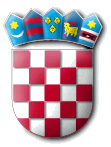    	           REPUBLIKA  HRVATSKA						        	   MINISTARSTVO  UNUTARNJIH  POSLOVA                                                     POLICIJSKA UPRAVA BRODSKO-POSAVSKAPRIJAVA NA JAVNI NATJEČAJIME I PREZIME*Redni broj i naziv ustrojstvene jedinice i radnog mjesta za koje se podnosi prijava*______________________________________________________________________________________________________________________________________________________________________________________________________________________________________________________________________________________________________________________________________________________________Datum i mjesto rođenja*Adresa stanovanja*Broj telefona*Broj mobitela*e-adresa*navedene podatke obvezno treba popuniti, jer se u protivnom prijava neće smatrati potpunom                 Potpis kandidata       ________________________